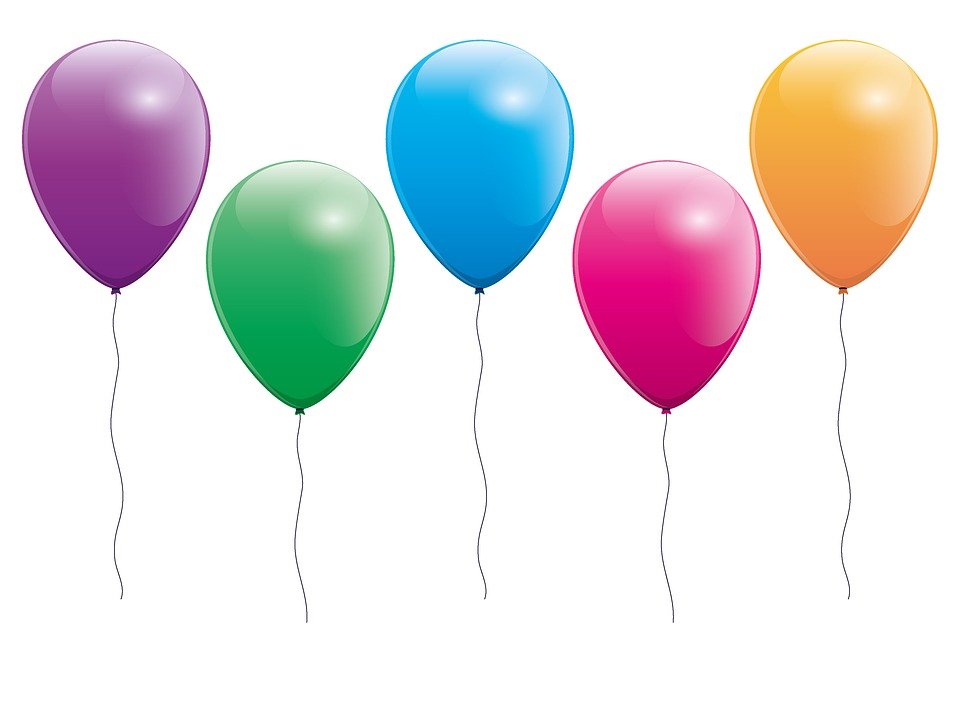 To Advanced Practice & Beyond Celebrating Advanced Practice Week Online webinar Friday 13th November 10.00 a.m.- 12.00 p.m.No pre-booking neededJOIN HERE: https://ca.bbcollab.com/guest/f851a61cffb44f6ab64711c9bb7412ebAs part of the celebrating Advance Practice Week, Dr Anne Johnson Consultant Occupational Therapist will be sharing her experiences of developing her career through advanced practice and beyond into non-medical consultancy. Anne has many years of experience in healthcare and has worked across a broad range of settings. Her expertise lies in long term conditions management and developing and designing personalised care particularly for people with enduring fatigue. She has a national profile and is an invited member to various groups including the AHP Expert Advisory Group for Macmillan Cancer Support and the Council for Allied health Professions in Research (CAHPR).The webinar will comprise a presentation by Anne and an interview with Anna Neary, Advanced Clinical Practitioner Apprenticeship Programme Lead, University of the West of England, to explore reflections, barriers and enablers to advanced practice in the workplace. 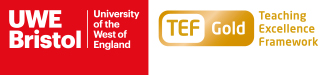 